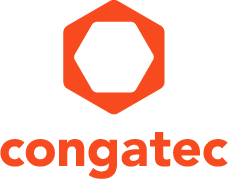 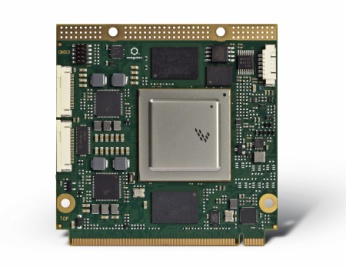 Texte et photo disponibles: http://www.congatec.com/press 
Communiqué de pressecongatec prend en charge les nouveaux processeurs NXP i.MX8 
sur ses modules Qseven et SMARCLes modules congatec accélèrent les délais d’arrivée sur le marchéDeggendorf, Allemagne, 22 novembre 2017 * * * congatec - acteur de premier plan dans le domaine des modules processeurs embarqués, des cartes SBC et des services EDM – annonce la prise en charge des nouveaux processeurs 64 bits NXP i.MX8 pour les modules Qseven et SMARC. Dans le cadre du programme Early Access de NXP, les nouveaux modules congatec seront disponibles simultanément au lancement en production de la nouvelle gamme processeurs ARM Cortex A53 / A72. Ainsi, les clients OEM pourront mettre en œuvre leur stratégie d’arrivée en tête sur le marché puisqu’ils vont pouvoir commencer dès maintenant leur travail sur le design de la carte porteuse de leurs applications et exploiter les modules congatec i.MX8 à partir de la date de lancement. Les clients se tailleront un avantage compétitif important qu’ils pourront utiliser pour conquérir une part de marché capitale.Les nouveaux modules Qseven et SMARC avec processeurs temps réel NXP i.MX8 sont vraiment intéressants pour une large gamme d’applications industrielles, fixes et intégrées aux véhicules, car les processeurs intègrent jusqu’à quatre cœurs et des performances graphiques élevées pour gérer jusqu’à quatre écrans indépendants avec une basse consommation d’énergie. Comme les modules sont conçus pour une gamme de température ambiante étendue (entre -40°C et +85°C), ils peuvent aussi être utilisés dans des systèmes de gestion de véhicules commerciaux ou dans des applications d’info-divertissement dans les taxis, bus et trains ainsi que les nouveaux véhicules autonomes électriques. L’acceptation de ces nouvelles plates-formes est accélérée par la large utilisation des technologies ARM dans le marché électronique grand public, ce qui renforce la domination de la technologie ARM, notamment dans le segment (ultra) basse consommation des technologies embarquées.“Nous rencontrons une forte augmentation de la demande des technologies ARM dans tous les segments de l’embarqué basse consommation, où nous sommes bien positionnés pour répondre avec nos modules Qseven et SMARC”, explique Martin Danzer, Directeur des Produits chez congatec. “Grâce à la prise en charge matérielle pour la virtualisation des cœurs CPU et GPU ainsi que l’image et la reconnaissance vocale accélérées au niveau matériel, de toutes nouvelles applications avec des concepts de contrôle d’accès et d’interface utilisateur innovants sont maintenant concevables, rendant l’utilisation de l’architecture ARM embarquée plus facile, plus pratique et plus polyvalente”.“Les Computer-on-Modules équipés de i.MX8 dans les petits formats aux standards Qseven et SMARC permettent aux développeurs de mettre en œuvre leurs projets dans le plus court laps de temps et avec le moindre effort de développement”, explique Steve Owen, Executive Vice President Global Sales chez NXP. “Avec les Computer-on-Modules, les ingénieurs peuvent économiser au moins 50 pour cent et jusqu’à 90 pour cent de leur temps et d’efforts de développement par rapport à un design entièrement personnalisé. Cette approche modulaire convient parfaitement aux lots industriels car elle simplifie énormément l’utilisation des technologies ARM. D’autres nouveaux segments de marché s’ouvrent à la technologie i.MX de NXP où les développeurs utilisaient jusqu’à présent la technologie x86. Quand les fournisseurs de solutions comme congatec proposent également des services de design et de fabrication embarqués, ils sont un point de démarrage idéal pour les projets entièrement personnalisés avec des volumes de production très élevés”.congatec offre de nombreux services importants autour de ses modules, pour que les ingénieurs de conception puissent se concentrer sur les nouvelles fonctionnalités. Cette offre va des kits de démarrage aux services EDM et inclut tout ce que désire le développeur. Grâce au support de conception personnel de congatec, les OEM bénéficient aussi d’un service expert de premier plan depuis l’ingénierie des exigences jusqu’à la production en série. Les premiers modules congatec et les kits de démarrage correspondants seront présentés à l’Embedded World 2018 à Nuremberg. Les clients peuvent commander ces kits de démarrage avec les modules Qseven basés sur processeurs NXP i.MX dès maintenant pour faciliter leur passage à la nouvelle plate-forme 64 bits dès que les nouveaux modules seront lancés. Les premiers lots seront limités ; les clients OEM intéressés doivent s’enregistrer dans le Programme i.MX8 Early Access exclusif de congatec.A propos de congatec France SAScongatec France SAS., avec son siège à Paris, est le fournisseur leader de modules informatiques industriels utilisant les facteurs d'encombrement standard COM Express, Qseven et SMARC. Les produits de congatec peuvent être utilisés dans plusieurs secteurs industriels et pour des applications diverses telles que l'automatisation industrielle, la technologie médicale, les équipements automobiles, l'aérospatiale et les transports. Le savoir-faire de base concerne la prise en charge des pilotes et du BIOS étendu ainsi que des board support packages conséquents. Les clients sont pris en charge dès la phase de conception à l'aide d'un programme complet de gestion du cycle de vie du produit. Les produits de l'entreprise sont fabriqués par des prestataires spécialisés selon les normes de qualité les plus modernes. congatec France SAS est une filiale de congatec AG, une entreprise basée en Allemagne qui dispose d'autres établissements en Angleterre, aux Etats-Unis, à Taïwan, en République tchèque, au Japon, en Chine et en Australie. Vous trouverez plus d'informations sur notre site web www.congatec.com ou via Facebook, Twitter and YouTube.* * * Contact pour les lecteurs :Contact pour la presse :congatec SAS.SAMS Network Luc BeuginMichael HennenTéléphone : +33 6 44 32 70 88Téléphone : +49-2405-4526720info@congatec.comwww.congatec.cominfo@sams-network.com www.sams-network.com